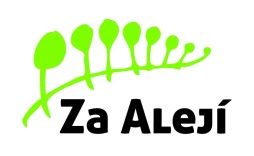 Žádost o uvolnění z tělesné výchovy (TV), plavecké výukydle § 50 odst. 2 zákona 561/2004 Sb. (Školský zákon) v platném zněníJméno a příjmení: …...................................................................................................................................Třída: …...................   Školní rok: …......................  Vyučující TV: ................................................................Žádám o uvolnění z tělesné výchovy (zakroužkujte zvolenou možnost):na celý školní rokna 1. pololetí školního rokuna 2. pololetí školního rokuŽádám o neúčast v hodině TV z důvodu okrajové hodiny TV: den v týdnu: _____________	vyučovací hodina: __________________________V ….............................................							Dne: ….....................................Podpis zákonného zástupce: …...................................................Vyplní lékařDruh oslabení, nevhodná cvičení a činnosti: __________________________________________________________________________________________________________________________________________________________________________Doporučuji (zakroužkujte zvolenou možnost):Úplné uvolnění z TV Částečné uvolnění v rámci TVUvolnění z plavecké výuky v rámci TV			….............................................						razítko, datum a podpis lékařePoznámka:Součástí žádosti musí být doporučení lékaře.Úplné uvolnění z TV znamená, že žák navštěvuje hodiny TV podle rozvrhu, ale neúčastní se žádných cvičení. Z TV žák není hodnocen. Pokud je hodina TV okrajová v rozvrhu, mohou zákonní zástupci požádat o neúčast žáka v hodinách. V případě úplného uvolnění z TV dostane žák rozhodnutí o uvolnění od ředitele školy. Částečné uvolnění v rámci TV znamená, že žák navštěvuje hodiny TV podle rozvrhu a s výjimkou zakázaných cvičení se plně účastní výuky. Je z TV hodnocen. V tomto případě nedostane žák rozhodnutí o uvolnění od ředitele školy.Uvolnění z plavecké výuky v rámci TV znamená, že žák navštěvuje hodiny TV podle rozvrhu a s výjimkou plaveckých cvičení se plně účastní výuky. Z tělesné výchovy je žák hodnocen. Pokud je hodina plavecké výuky v rozvrhu okrajová, mohou rodiče žáka požádat o neúčast v hodinách. V tomto případě nedostane žák rozhodnutí o uvolnění od ředitele školy.